令和　年　月　日　福岡県環境部循環型社会推進課長　殿企業名・団体名　　　　　　　　　　　　代表者名　　　　　　　　　　　　　　　　所在地　　　　　　　　　　　　フードドライブ資材譲渡申請書　下記のとおりフードドライブ資材の譲渡を申請します。記１　譲渡希望資材及び資材使用場所※１店舗・事業所等につき、のぼり旗２枚まで（ステッカーについては、枚数の上限はありません）※必要に応じて行を追加してください（参考）資材の仕様３　譲渡条件　　譲渡を受けるにあたり、以下の条件を確認しました。　□ ※チェック　　・代表者・役員は暴力団員ではなく、暴力団または暴力団員と密接な関係がないこと・資材をフードドライブ以外の目的に使用しないこと・資材の形状を変え、又は改造しないこと・資材を第三者に譲渡・転貸しないこと・回収した食品はフードバンク団体等へ無償で提供すること　　・のぼり旗の譲渡を受ける場合、本申請日の翌月以降、のぼり旗を使用する同一の店舗・事業所において、毎月１回以上、かつ、１年以上継続してフードドライブを実施予定であること（実施予定がわかる資料を添付してください）　　・のぼり旗の譲渡を受ける場合、県から譲渡の決定通知があった日から３カ月の間に実施したフードドライブの実施状況を県へ報告すること４　県ホームページ掲載の希望　　希望する※　□　　　　希望しない　□　　※掲載対象は県民が参加可能なフードドライブ　　・上記４の情報が県ホームページに未記載の場合に記入　　・北九州市及び福岡市内は除く（各市ホームページに掲載）資材を使用してフードドライブを実施する店舗・事業所名所在地※市町村名のみで可開催頻度(例）毎月1～10日譲渡希望資材譲渡希望資材資材を使用してフードドライブを実施する店舗・事業所名所在地※市町村名のみで可開催頻度(例）毎月1～10日のぼり旗ステッカー枚枚枚枚枚枚枚枚合計合計枚枚のぼり旗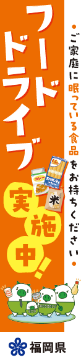 のぼり旗ステッカー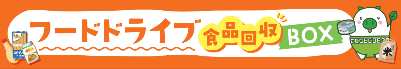 ステッカー仕様◆旗のみ(ポール無)◆縦180cm×横45cm仕様◆縦5cm×横28cm担当者部署・氏名担当者電話番号Mail